Tom el niño traviesoTom era un niño de estatura baja, tez blanca que vivía con su tía Polly. Un día su tía necesitaba ir a comprar por lo que comenzó a llamar a su sobrino:¡Tom!¡Tom! ¡Donde andará metido ese chico!... ¡Tom!Para ver si lo encontraba, caminó hasta la puerta y se detuvo allí, recorriendo con la mirada las plantas de tomate y hojas silvestres que constituían el jardín. Y luego exclamó ¡Ni sombra de Tom!. Alzó, pues, la voz a un ángulo de puntería calculado para larga distancia y gritó:¡Tú! ¡Toooommm!Oyó tras de ella un ligero ruido y se volvió a punto para atrapar a un muchacho por el borde de la chaqueta y detener su vuelo.¡Ya estás! ¡Qué no se me haya ocurrido pensar en esa despensa!... ¿Qué estabas haciendo ahí?Tom le respondió - Nada.¿Nada? Mírate esas manos, mírate esa boca… ¿Qué es eso pegajoso?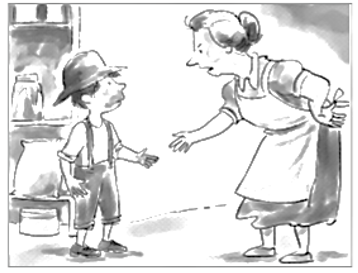 No lo sé, tía.Bueno; pues yo sí lo sé. Es dulce, eso es. Mil veces te he dicho que como no dejes en paz ese dulce te voy a despellejar vivo. Dame ese bastón.El bastón se movió en el aire. Aquello tomaba mal aspecto.¡Dios mío! ¡Mire lo que tiene detrás, tía!La anciana giró en redondo, recogiéndose las faldas para esquivar el peligro; y en el mismo instante escapo el chico, se encaramo por el muro de tablas y desapareció tras ella. Su tía Polly se quedó un momento sorprendida y después se echó a reír.¡Diablo de chico! ¡Cuándo acabaré de aprender sus mañas! ¡Cuántas jugarretas como ésta no me habrá hecho, y aún le hago caso! Pero las viejas tontas somos más tontas que nadie. Perro viejo no aprende…Guía de aprendizaje Texto “Tom el niño travieso”.Integrantes: ______________________________________________________________Curso: _____________________ Fecha: ______________________________________Instrucciones: Completa el siguiente cuadro con la información extraída de la lectura “Tom el niño travieso”.Información solicitadaRespuesta.1.- Título del texto:2.- Nombre del personaje principal:3.- Nombre de un personaje secundario:4.- Característica física del personaje principal:5.- Característica psicológica del personaje principal:6.- Característica física del personaje secundario:7.- Característica psicológica del personaje secundario: 8.- Lenguaje figurado presente en el texto:9.- Interpretación del lenguaje figurado presente en el texto: